«Муниципальное бюджетное дошкольное образовательное учреждение «Детский сад № 34»  города Белово»Консультация для родителей«Семейные традиции: культура общения»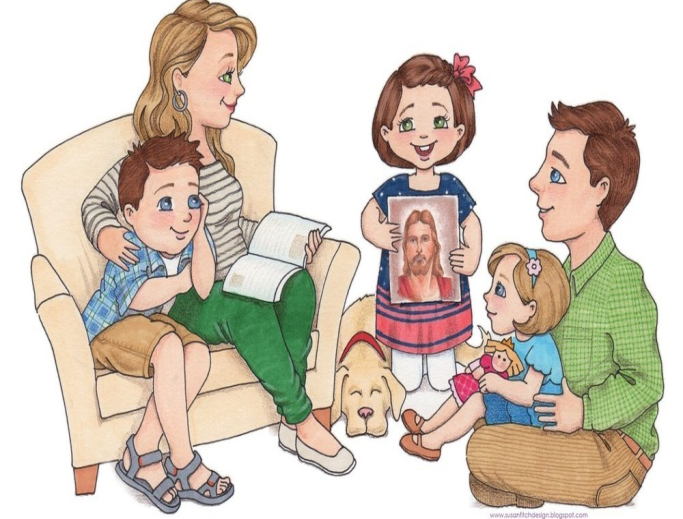   Составитель:    Чистякова У.В.,                                     воспитатель
Беловский ГО 2019Единственная настоящая роскошь – это роскошь человеческого общения. Умеем ли мы пользоваться этой роскошью в своих семьях, учим ли мы этому своих детей?        Семья – это  первая  школа  общения  ребёнка. В  семье ребёнок  учится  уважать  старших, заботиться  о  престарелых  и  больных, оказывать  посильную  помощь  друг  другу. В  общении  с  близкими  ребёнку людьми, в  совместном  бытовом  труде  у  него  формируется  чувство  долга, взаимопомощи. Лучшим  средством  воспитания  правильных  отношений  является  личный пример  отца  и  матери, их  взаимное  уважение, помощь  и  забота, проявления  нежности  и  ласки. Если  дети  видят  хорошие  отношения  в семье, то, став  взрослыми, и  сами  будут  стремиться  к  таким  же красивым  отношениям.           В  детском  возрасте  важно  воспитать  чувство  любви к  своим  близким – к  родителям, к  братьям  и  сёстрам, чтобы  дети  чувствовали  привязанность  к  кому-либо  из сверстников, привязанность  и  нежность  к  младшим. Дошкольники  получают  в семье  первый  нравственный опыт, учатся  уважать  старших, считаться  с  ними, учатся  делать людям приятное, радостное, доброе.        Нравственные  начала  у  ребёнка  формируются  на основе  и  в  связи  с интенсивным  умственным  развитием  ребёнка, показателем  которого  являются его  действия  и  речь. Поэтому  важно  обогащать  словарь  детей, в разговоре  с  ними  подавать  образец  хорошего  произношения  звуков  и  в целом  слов  и предложений. С  целью  развития  речи  родители  должны  учить детей  наблюдать  явления  природы, выделять  в  них  сходное  и  различное, слушать  сказки  и  рассказы  и  передавать  их  содержание, отвечать  на вопросы  и  задавать  свои. Развитие  речи  является  показателем  повышения общей  культуры  ребёнка, условием  его  умственного, нравственного  и эстетического  развития.СЕМЕЙНЫЕ ТРАДИЦИИ: ПРАВИЛЬНЫЙ РЕЖИМ ДНЯ          Благополучие в  семье и успешное воспитание в семье зависят и от формирования правильного (оптимального) режима дня с учетом жизненных ситуаций каждой семьи и его соблюдения каждым членом семьи. Режим  дня семьи включает  весь  распорядок  дня    в течение суток – время  на  полноценный  сон, закаливающие  процедуры, на упорядоченный  приём  пищи, на  все  виды  труда  и  отдыха. При этом учитываются  возраст  и  состояние здоровья  детей. Режим  дня семьи должен иметь  воспитательное  значение, что  возможно  лишь  при обязательном привыкании  детей к  его  выполнению  без  напоминания взрослых. Со  стороны старших  должен  осуществляться  контроль  за качественным  выполнением режимных  моментов и  трудовых поручений, оценка  их, помощь  при  возникших затруднениях.СЕМЕЙНЫЕ ТРАДИЦИИ: ПРАЗДНИКИ          Семейные  праздники  по случаю  дня  рождения  взрослых  и  детей, а также других знаменательных дат, как День свадьбы родителей, День памятного события в жизни членов семьи (поступление в школу, победа на конкурсе и др.) имеют значительный воспитательный потенциал. К  семейным праздникам также относятся  проведения в доме   общественных  праздников как  День матери, День отца, День семьи, профессиональные праздники взрослых.   Подготовка  детьми  и  взрослыми предстоящего праздника (придумывание сценария, стенгазеты, приготовление праздничных угощений), вручение  подарков  при  особом  эмоциональном  подъёме  создают  ту атмосферу  торжественности, радости  и  счастья, которая  формирует  духовную культуру, сплачивает  семью  как  коллектив.СЕМЕЙНЫЕ ТРАДИЦИИ: ЧТЕНИЕ          Чтение занимает особое  место  в  воспитании  ребёнка  в  семье.В  дошкольном  возрасте  ребёнок  особенно  любит  слушать  сказки, которые ему  читают  взрослые, рассказы  из  жизни  людей  и  животных. Из  книг  он узнаёт  о  хороших  людях, об  их  делах,   о  животных, растениях. В сказке  побеждает  всегда  сильный, ловкий, справедливый, честный  и трудолюбивый  человек, а  злой, недобрый  карается  людьми  и  обществом. Слушая  сказку, ребёнок  не  остаётся  равнодушным  к  судьбе  героя: он переживает, волнуется, радуется  и  огорчается, то  есть  у  него  формируются чувства, постепенно  зарождается  интерес  к  книге. В дальнейшем, когда  ребёнок сам  научится  читать, важно  закрепить  интерес  и выработать  навык  самостоятельного  и  систематического  чтения. Этот  навык не  появляется  сам  по  себе, нужна  согласованная  и  умелая  работа семьи. Только  это  приобщит  ребёнка  к  чтению,  и  он  начнёт  считать книги  своими  спутниками  в  приобретении  новых  знаний.  Зародившийся интерес  к  чтению  приведёт  ребёнка  в  библиотеку, в  книжный  магазин. У него  будут  свои  герои, которым  он  будет  подражать.СЕМЕЙНЫЕ ТРАДИЦИИ: СОВМЕСТНЫЕ ПОХОДЫ          Экскурсии  и  походы  всей  семьёй  в  лес, на  речку, за  грибами  и ягодами, на рыбалку  оставляют  неизгладимые  впечатления, которые  пронесёт ребёнок  через  всё  жизнь. При  общении  с  природой  ребёнок  удивляется, радуется, гордится  тем, что  он  видел, слышал  пение  птиц, - в  это  время и  происходит  воспитание  чувств. Чувство  «прекрасного»  помогает  воспитать  потребность -  беречь  окружающую среду. Экскурсии  и  походы  всей  семьёй  являются также хорошим  средством  патриотического воспитания  детей. Приобщение  к истории родного края, в том числе к истории рода и семьи   как её составной части, способствует  формированию  гражданина, учит детей к ответственности перед прошлым и будущим.СЕМЕЙНЫЕ ТРАДИЦИИ: СОВМЕСТНЫЙ ТРУД         Совместный труд является основой организации  жизни  и  быта  семьи, в  основе  которой  лежит равенство  всех  членов, привлечение  детей  к  решению  хозяйственных вопросов  жизни  семьи, ведению  хозяйства, к  посильному  труду. Дети непосредственно  вовлекаются  в  бытовой  труд, учатся  обслуживать  себя, выполнять  посильные  трудовые  обязанности  в  помощь  отцу, матери. От того, как  будет  поставлено  трудовое  воспитание  детей  до  школы, зависит  их  успех и  в  учении, а  также  в  общем  трудовом  воспитании. В  дошкольном  возрасте  дети  очень  подвижны, не  могут  продолжительное время  сосредоточиваться  на  одном  деле, быстро  переключаться    с  одного вида  занятий  на  другое. Школьное  обучение  потребует  от  ребёнка сосредоточенности, усидчивости, прилежания. Поэтому  важно  ещё  в дошкольном  возрасте  приучать  ребёнка  к  тщательности  выполняемых поручений, учить  его  доводить  начатое  дело   до  конца, проявлять  при  этом  упорство  и  настойчивость. Вырабатывать  эти  качества необходимо (кроме игры) и в процессе  бытового  труда, включая  ребёнка  в  коллективный труд  по  уборке  помещения, на  огороде.        Наличие  у  детей  такого  важного  качества  личности, как  трудолюбие, есть хороший  показатель  их  нравственного  воспитания. По  тому, как  ребёнок  будет  относиться  к  труду, какими трудовыми  умениями  он  будет  обладать, окружающие  будут  судить  о  его ценности в обществе. Любовь к труду, умение работать в коллективе – залог успеха наших детей в их будущей жизни.Кроме того, трудно  переоценить  значение  труда  в  жизнедеятельностичеловека. Физический труд  обеспечивает  высокий  жизненнытонус  мышц  и  всех  органов человека: улучшает все  физиологическиепроцессы  в  организме – правильное дыхание, кровообращение, обмен  веществ, рост  всего  тела  и  отдельных  органов. Физический  труд  является    средством  борьбы  с  утомлением,  особенно  для  лиц занимающимся  умственным  трудом. Формирование культуры труда, смена  видов  труда, разумное  их сочетание  в  режиме  дня  ребёнка  обеспечивают  его  успешную  умственную деятельность  и  сохраняют  работоспособность. Важность семьи обусловлена тем, что в ней человек находится значительную часть своей жизни. В семье закладываются основы личности. Семья создаёт у человека понятие дома не как помещения, где он живёт, а как ощущение места, где его ждут, любят, ценят, понимают и защищают. В процессе близких отношений с матерью, отцом, братьями, сёстрами, дедушками, бабушками и другими родственниками у ребёнка с первых дней жизни начинает формироваться структура личности. В семье формируется личность не только ребёнка, но и его родителей.